V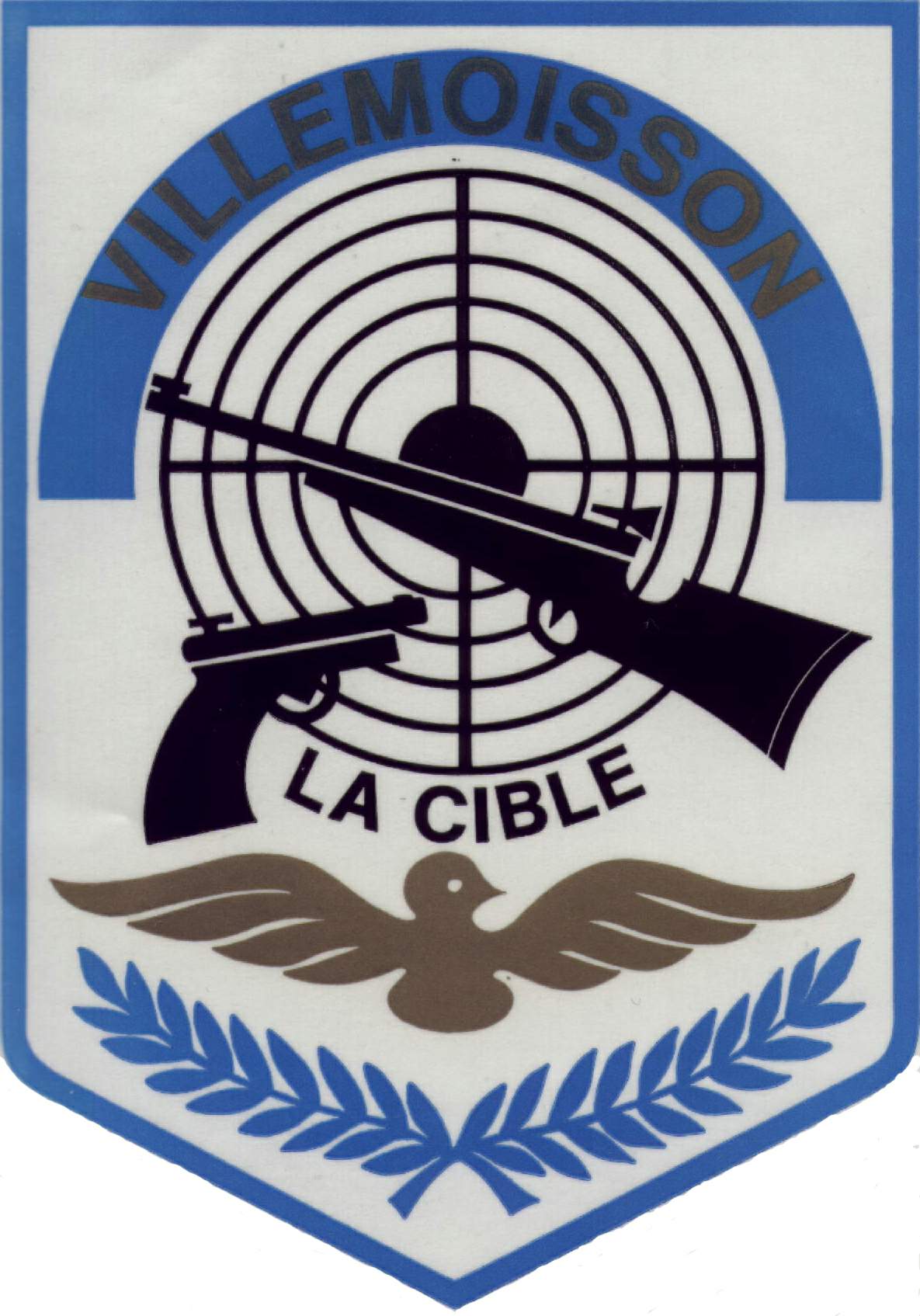 Mesdames, Messieurs les tireurs,Nous vous informons qu’à partir du 1er octobre 2020, les tireurs n’ayant pas renouvelés leurs licences pour la saison sportive 2020-2021, ne pourront pas accéder aux différents pas de tir pour des raisons de défaut d’assurance.Merci	de	 votre compréhension.      				                                                                                                                                                                                                                                                                     Le Comité